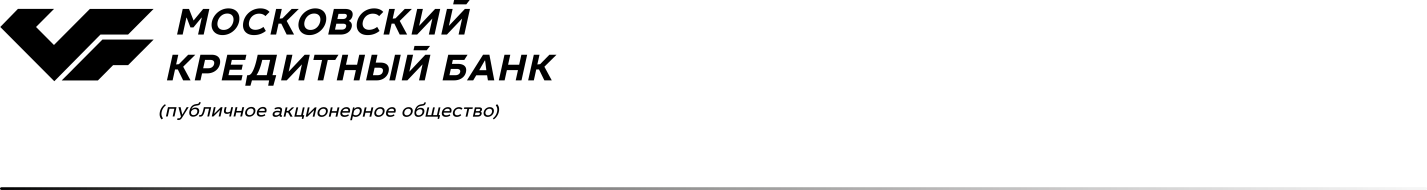 Список документов, направляемых в ПАО «МОСКОВСКИЙ КРЕДИТНЫЙ БАНК» с использованием определенного адреса в электронной системе «Ваш Банк Онлайн» в целях совершения сделок (действует с 23.11.2020) Настоящий Список определяет документы, направляемые Клиентом в ПАО «МОСКОВСКИЙ КРЕДИТНЫЙ БАНК» с использованием определенного адреса («Подразделения») раздела «Письма» электронной системы «Ваш Банк Онлайн» в целях заключения соглашений в соответствии с Правилами электронного документооборота и дистанционного банковского обслуживания клиентов – юридических лиц, индивидуальных предпринимателей и физических лиц, занимающихся в установленном законодательством Российской Федерации порядке частной практикой, в ПАО «МОСКОВСКИЙ КРЕДИТНЫЙ БАНК» (далее – Правила ДБО), являющимися неотъемлемой частью соответствующего договора о дистанционном банковском обслуживании Клиента. Термины и определения, используемые в настоящем Списке, значения которых не указаны, имеют те же значения, что и соответствующие термины и определения, указанные в Правилах ДБО.№ п/пДокумент / тип документаНаименование адреса («Подразделения») раздела «Письма» Системы ВБО 1Документы в рамках кредитных и/или обеспечительных сделок: кредитно-обеспечительная документация (КОД), за исключением документов в рамках сделок по размещению денежных средств в депозит для целей обеспечения исполнения обязательств по кредитной сделке (соглашение об обеспечительном платеже, договор гарантийного депозита, иное соглашение о размещении денежных средств в депозит для целей обеспечения исполнения обязательств по кредитной сделке, дополнительное соглашение к указанным соглашениям / договору, дополнительное соглашение к договору банковского депозита для целей установления гарантийности депозита для обеспечения исполнения обязательств по кредитной сделке) ЭДО Кредиты